Variables cuantitativas: Métodos numéricosMédidas de posiciónMedidas que asumen el conjunto de datos a través del valor que representan el centro de datos. Media aritmética (No necesita orden) X* fi/NMediana (Necesita orden de menor a mayor): Es el valor de la variable, una vez ordenados, tal que el 50% de los datos es más pequeño que el valor y el 50% es mayor que el valor.Moda: valor que más se repite (puede haber más de una moda o ninguna)Otras posicionesCuartiles (necesidad de orden) Dividen la distribución de los datos en 4 puntos iguales.Deciles (necesidad de orden) dividen la distribución de los datos en dos partes igualesPercentiles (necesidad de orden) Dividen la distribución en 100 partes igualesMedidas de dispersión (miden la dispersión u homogeneidad de los datos)Desviación típica: mide la dispersión a través de la raíz cuadrada de la varianza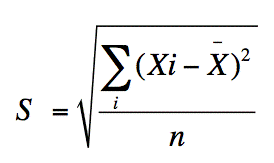 Rango intercuartilico Coeficiente de variaciónDesigualdad de TchebychoffA partir de la media y la desviación típica de una variable permite calcular un intervalo centrado en la media al que como minino pertenece un % de los datosMedidas de formaEn una empresa el salario medio es 4 500 euros y su desviación típica de 400 euros. ¿Entre que salario está comprendido como mínimo el 90% de los trabajadores?(1-1/K2)*100          (1-1/K2)*100=90K2= 1/0,1                K= +raíz cuadrada de 10(4500-3*400, 4500+3*400)  (3300, 6700)Asimetría: Miden si la distribución de los datos tiene la misma forma a la derecha y a la izquierda del valor central (Media)Curtosis o apuntamos: Mide en el grado de apuntamiento concentración de los datos entorno a los valores centrales